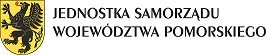 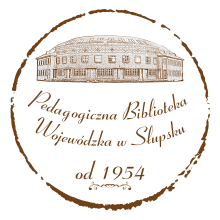 Wybór literatury na podstawie zbiorówPedagogicznej Biblioteki Wojewódzkiej w SłupskuŚwięta Bożego Narodzenia - scenariuszeAnioły są wśród nas. Scenariusz przedstawienia świątecznego. [Boże Narodzenie] / Adamus Anna // Bliżej Przedszkola. - 2020, nr 11, s.24-25Choinka dla leśnych przyjaciół. [Boże Narodzenie] / // Bliżej Przedszkola. - 2020, nr 11, s.76-79Coraz bliżej Święta. [Boże Narodzenie] / // Bliżej Przedszkola. - 2020, nr 11, s.56-59Czas kupić prezenty! [Boże Narodzenie] / // Bliżej Przedszkola. - 2021, nr 11, s.43-45Dziękujemy za prezenty. [Boże Narodzenie] / // Bliżej Przedszkola. - 2020, nr 11, s.52-54Inspiracje na świąteczne prezenty i dekoracje / Wiktor-Stępień Anna // Bliżej Przedszkola. - 2021, nr 11, s.13-15Kolęda. [Boże Narodzenie] / // Bliżej Przedszkola. - 2020, nr 11, s.62-66Kto odwiedza grzeczne dzieci? [Boże Narodzenie] / // Bliżej Przedszkola. - 2021, nr 11, s.72-75Kulinarni odkrywcy - świąteczne przysmaki / Talaga-Duma Małgorzata // Wychowanie w Przedszkolu. - 2020, nr 10, s.44-47Magia Świąt. [Boże Narodzenie] / // Bliżej Przedszkola. - 2021, nr 11, s.59-62Nadchodzi niezwykły czas. Scenariusz przedstawienia świątecznego. [Boże Narodzenie] / Dyniakowska Agnieszka // Bliżej Przedszkola. - 2020, nr 11, s.20-22Pakujemy prezenty. [Boże Narodzenie] / // Bliżej Przedszkola. - 2021, nr 11, s.51-53Prezent dla Mikołaja. [Boże Narodzenie] / // Bliżej Przedszkola. - 2021, nr 11, s.56-58Ślemy w świat życzenia. [Boże Narodzenie] / // Bliżej Przedszkola. - 2021, nr 11, s.68-71Świat na talerzu - czyli obchodzimy światowy dzień różnorodności kulturowej. Scenariusz zajęć / Bukowińska Agnieszka // Wychowanie w Przedszkolu. - 2020, nr 4-5, s.20-22Świąteczne aromaty. [Boże Narodzenie] / Bukowińska Agnieszka // Wychowanie w Przedszkolu. - 2021, nr 9, s.29-34Świąteczne menu. [Boże Narodzenie] / // Bliżej Przedszkola. - 2021, nr 11, s.63-67Świąteczne pierniczki. [Boże Narodzenie] / // Bliżej Przedszkola. - 2020, nr 11, s.72-75W szkole mikołajów, czyli kilka słów o tym, jak łatwo i przyjemnie stworzyć scenariusz o tematyce świątecznej / Bukowińska Agnieszka // Wychowanie w Przedszkolu. - 2020, nr 8, s.29-34Ważymy prezenty. [Boże Narodzenie] / // Bliżej Przedszkola. - 2021, nr 11, s.54-55Worek z prezentami. [Boże Narodzenie] / // Bliżej Przedszkola. - 2021, nr 11, s.48-50